附件12015年度全国中小学生竞赛项目1. 2015年全国高中数学联赛主办：中国数学会普委会·第三十二届全国中学生物理竞赛主办：中国物理学会·第二十九届中国化学奥林匹克竞赛主办：中国化学会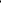 · 2015年全国中学生生物学联赛主办：全国中学生生物学竞赛委员会·第二十一届全国青少年信息学奥林匹克联赛主办：中国计算机学会·第三十届全国青少年科技创新大赛主办：中国科协、教育部、科技部等部委·第十六届全国中小学电脑制作活动主办：中央电化教育馆